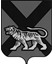 ТЕРРИТОРИАЛЬНАЯ ИЗБИРАТЕЛЬНАЯ КОМИССИЯ МИХАЙЛОВСКОГО РАЙОНА
РЕШЕНИЕс. МихайловкаВ целях осуществления подготовки и проведения дополнительных выборов депутатов Думы Михайловского муниципального района пятого созыва по одномандатным избирательным округам  № 8, № 10, назначенных на  10 сентября  2017 года,  в соответствии со статьями 20, 25 Федерального закона «Об основных гарантиях избирательных прав и права на участие в референдуме граждан Российской Федерации», статьями 17, 23 Избирательного кодекса Приморского края, с учетом решения Избирательной комиссии Приморского края №  186/27 от  19.012.2007  года  «О возложении полномочий избирательной комиссии Михайловского муниципального района на территориальную избирательную комиссию Михайловского района», территориальная избирательная комиссия Михайловского района   РЕШИЛА:  1. Полномочия окружных избирательных комиссий  по дополнительным выборам депутатов Думы Михайловского муниципального района пятого созыва  по одномандатным избирательным округам № 8 № 10, назначенных  на  10 сентября  2017 года,  возложить на территориальную избирательную  комиссию Михайловского района.            2. Разместить настоящее решение на официальном сайте  администрации Михайловского муниципального района  в разделе «Территориальной избирательной комиссии Михайловского района»  в информационно-телекоммуникационной сети «Интернет» по адресу: www.tik.mikhprim.ru.          Председатель комиссии				            Н.С. Горбачева	Секретарь комиссии 					            В.В. Лукашенко15.06.201748/296О  возложении   полномочий  окружных избирательных комиссий одномандатных  избирательных округов № 8, № 10 по дополнительным выборам  депутатов  Думы   Михайловского муниципального района пятого созыва, назначенных на 10 сентября  2017 года, на территориальную  избирательную комиссию Михайловского района 